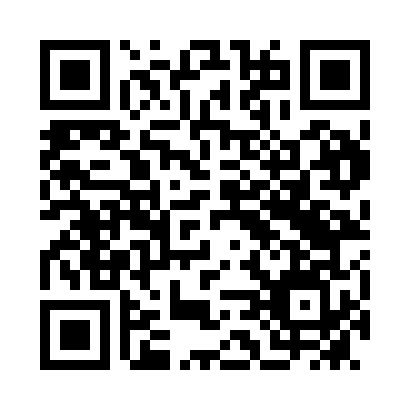 Prayer times for Vedia, ArgentinaMon 1 Apr 2024 - Tue 30 Apr 2024High Latitude Method: NonePrayer Calculation Method: Muslim World LeagueAsar Calculation Method: ShafiPrayer times provided by https://www.salahtimes.comDateDayFajrSunriseDhuhrAsrMaghribIsha1Mon5:567:191:104:297:008:192Tue5:567:201:104:286:598:173Wed5:577:211:094:276:578:164Thu5:587:211:094:266:568:155Fri5:597:221:094:256:558:136Sat5:597:231:084:246:538:127Sun6:007:241:084:236:528:118Mon6:017:241:084:226:518:099Tue6:027:251:084:216:498:0810Wed6:027:261:074:206:488:0711Thu6:037:271:074:196:478:0612Fri6:047:281:074:186:458:0413Sat6:047:281:074:186:448:0314Sun6:057:291:064:176:438:0215Mon6:067:301:064:166:428:0116Tue6:077:311:064:156:408:0017Wed6:077:311:064:146:397:5818Thu6:087:321:054:136:387:5719Fri6:097:331:054:126:377:5620Sat6:097:341:054:116:367:5521Sun6:107:341:054:106:347:5422Mon6:117:351:054:096:337:5323Tue6:117:361:044:086:327:5224Wed6:127:371:044:076:317:5125Thu6:137:381:044:066:307:5026Fri6:137:381:044:066:297:4927Sat6:147:391:044:056:287:4828Sun6:157:401:044:046:277:4729Mon6:157:411:034:036:267:4630Tue6:167:411:034:026:257:45